ESCOLA _________________________________DATA:_____/_____/_____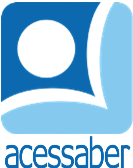 PROF:_______________________________________TURMA:___________NOME:________________________________________________________UM PEIXE CURIOSO	O esperto Lúmi era um peixinho muito curioso que adorava explorar os corais e conversar com os outros seres que viviam sob as águas.	Lúmi queria saber tudo: Por que o polvo tinha oito tentáculos? Por que o bico do peixe-espada era tão grande? Por que os tentáculos da água-viva provocavam queimaduras? Assim, o peixinho saía perguntando tudo para todos no coral. 	Certo dia, Lúmi teve uma curiosidade que ninguém soube responder:	- Quantos anos uma tartaruga-marinha pode viver? – perguntou ele.	- Lúmi, as tartarugas só passam por aqui uma vez ao ano, quando estão migrando, e ninguém nunca perguntou isso a elas – respondeu o cavalo-marinho.	Muito persistente, o peixinho esperou por alguns meses até as tartarugas passarem e, quando chegou o momento, ele nadou até elas e fazer sua pergunta.	- Meu amiguinho, nós podemos viver mais de cem anos – respondeu uma das tartarugas.	Lúmi nadou depressa de volta para o coral e, muito feliz, compartilhou com todos o que havia acabado de descobrir.180 histórias para se divertir. 
Editora: Ciranda Cultural.QuestõesQual é o título do texto?R: __________________________________________________________________Quantos parágrafos há no texto?R: __________________________________________________________________Quem é o personagem principal da história?R: __________________________________________________________________O que Lúmi gostava de fazer?R: __________________________________________________________________________________________________________________________________________________________________________________________________________Qual foi a pergunta que ninguém soube responder?R: ______________________________________________________________________________________________________________________________________Qual foi a resposta da tartaruga para o peixinho?R: ______________________________________________________________________________________________________________________________________Agora é sua vez, escreva sua dúvida abaixo, compartilhe com a classe. (Escolha cinco amigos e faça uma lista com essas questões, faça uma pesquisa para responder as perguntas. No dia seguinte comparem os resultados.)R: __________________________________________________________________________________________________________________________________________________________________________________________________________________________________________________________________________________________________________________________________________________________________________________________________________________________________________________________________________________________________________________________________________________________________________________________________________________________________________________________________________________________________________________________________________________________________________________________________________________________________________________________________________________________________________________________________________________________________________________________________________________________________________________________________________________________________________________________________________________________________________________________________